ABDOMINAL PAIN IN CHILDREN – ADVICE SHEET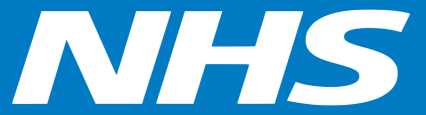 